                 Вредные привычки или здоровье – выбирайте сами    Формирование и профилактика здорового образа жизни является одним из основных направлений воспитательной работы МОУ СОШ № 3.   С целью повышения эффективности работы по данному направлению в школе педагоги (БрыкинаЕ.В ТерновыхР.А. АлтуховаА.В.), родители , учащиеся прошли обучение  основ наркопрофилактики и профилактики ВИЧ национальный приоритетный проект «Здоровье»   Главными целями и задачами профилактической акции являются: - социально-нравственное оздоровление молодежной среды;
 - повышение уровня профилактической работы с подростками и молодежью, создание психотехнологий, направленных на развитие личностных ресурсов.
 - активизация разъяснительной работы с младшими школьниками, подростками, молодежью и родителями;
 - повышение самосознания учащихся школы через разнообразные формы работы;
 - развитие способностей и навыков высокоэффективного поведения и формирования стратегий в преодолении психологических кризисных ситуаций; - развитие системы организованного досуга и отдыха детей и подростков "группы риска";
 - усиление координации предупредительно-профилактической работы всех ведомств решающих данную проблему.   Работа проводилась по следующим направлениям: - внеурочная занятость учащихся; - организация и проведение «Дней здоровья»; - анкетирование и тестирование учащихся; - участие во Всероссийских, районных  и муниципальных акциях в рамках «Антинарко»; - наглядность – оформление уголков, красочных стендов; - привлечение специалистов наркоконтроля, врача-нарколога, заместителя начальника отдела по делам молодежи администрации Усманского района Борзунова В.А. и инспектора ОДН Ласькову Е.С.для проведения бесед и лекций для учащихся о вреде табакокурения, алкоголизма и наркомании; - организация трудовой занятости учащихся: производственные бригады, волонтёрское движение, деятельность отряда «Новые тимуровцы»; - работа с родителями: совместные мероприятия, классные и  общешкольные родительские собрания (совместно с представителями наркоконтроля, инспектором ОДН); - участие в районной спартакиаде по игровым видам спорта и многое другое. .В результате обучения у учащихся сформировалась правильная жизненная позиция. В результате профилактических мероприятий происходят личностные изменения: построение  истинных ценностей, изменение внутренних убеждений, изменение восприятия, изменение  отношения к вредным привычкам, смена поведенческого жизненного стереотипа. У учащихся повысилась информированность по проблемам ВИЧ/СПИДа, сформировалось негативное отношение к рискованному поведению.   Эффективность организации воспитательно-профилактической деятельности проявляется в следующем: - за 2013 год несовершеннолетних МОУ СОШ № 3, поставленных на учёт за употребление наркотических средств, совершивших преступления, связанных с незаконным оборотом наркотических средств,  а также в результате алкогольного опьянения  не было; - число учащихся, занимающихся в спортивных секциях учреждений дополнительного образования, а также кружковой деятельностью ( «Эрудит»,  «Эльдорадо», Дворец культуры) составляет 478 учащихся (66 %);- число учащихся, занимающихся в спортивных секциях и кружковой деятельностью в школе составляет 345 учащихся  (48 %)   Совместно с Советом старшеклассников разработаны и распространены среди учащихся школы и родителей памятки по профилактике наркомании, алкоголя, табакокурения и таксикомании.Результативность:-Уменьшение факторов  риска  злоупотребления  наркотиками и другими психоактивными веществами:-усиление личностных ресурсов;-укрепление навыков противодействия наркотизирующейся  среде;-развитие стратегий проблемо-разрешающего поведения, поиска и принятия социальной -поддержки в сложных жизненных ситуациях.До профилактической акцииназывали следующие причины наркомании :  доступность наркотиков;  целенаправленная и умелая работа наркоторговцев по вовлечению в употребление; стремление к получению необычных впечатлений и ощущений; неблагополучный социум; взрослые не следят с кем находится ребёнок в свободное от учёбы время; пример близких; незанятое время; стресс; проблемы в общении и др.После профилактической акциисчитали причинами наркомании: гиперопека или отвержение в семье; неблагополучные семьи; неблагополучие в школе; созависимое окружение; низкая самооценка; ложные идеалы;  отсутствие духовных ценностей; низкая стрессоустойчивость;                 неумение справиться со стрессом; слабые волевые качества; несостоятельность ребёнка как личности;  генетическая предрасположенность и др.    Вопросам профилактики наркомании, таксикомании, алкоголизма и табакокурения посвящены заседания «круглого стола» со старшеклассниками, проводятся конкурсы стенгазет и плакатов, материалы уроков дополняются информацией о здоровом образе жизни (уроки биологии, химии, литературы, ОБЖ, физического воспитания).   Наша школа постоянно принимает участие в муниципальных, региональных и Всероссийских акциях, направленных на формирование здорового образа жизни детей, подростков и молодёжи, среди которых можно выделить следующие:- Всероссийская акция, приуроченная к Всемирному дню борьбы со СПИДом;- Всероссийская акция «Я выбираю спорт как альтернативу пагубным привычкам»;- Всероссийская акция «Сообщи, где торгуют смертью»;- «Уроки для детей и их родителей»;- Международный день отказа от курения;- «Стоп - продаже детям пива и сигарет»;- «Ответы на трудные вопросы»;- «Каникулы – 2013»;-  акция «Дети без наркотиков»;-  акция «Спорт вместо наркотиков»;- «Международный день борьбы с наркоманией»;- «Брось курить! Сохрани своё сердце для семьи»;  Также постоянно учащиеся школы смотрят фильмы по Антинаркомании  (например, «Скажи наркотикам – нет!»; посмотрело в  210 учащихся 9 - 11 классов, т.е. 26%), чтение и просмотр сказки «Сладкая ловушка» (2 – 5 классы, 180 учащихся, т.е. 22 %).   Организованы и проводены профилактические беседы с врачом- Враковой О.Н.. Также в школе имеется профилактический стенд «За здоровый образ жизни!».   С целью отвлечения учащихся от пагубных привычек школой проводится активная работа по обеспечению учащихся альтернативной занятостью – с февраля 2013 года в школе действует отряд «Новые тимуровцы», также развито волонтёрское движение, учащиеся оказывают помощь ветеранам войн, бывшим учителям-ветеранам нашей школы. В апреле  месяце учащиеся «группы риска» были привлечены к работе по уборке города. Охват учащихся школы библиотечным обслуживанием составляет 87 % от общего числа учащихся школы В кружках и секциях эстетической  направленности учреждений дополнительного образования занято 347 учащихся Учащиеся школы принимают активное участие  в спартакиаде по игровым видам спорта.  Приняло участие495учащихся, что составляет 60%.   Информация о проведённых в школе мероприятиях по Антинарко, а также об участии    учащихся школы во Всероссийских, мунииципальных и школьных мероприятиях печаталась в районной  газете «Новая жизнь».4 Формы организации мероприятий-Лектории (видеолектории);-Конкурсы, викторины, выставки, дискотеки;-Выпуск газет и журналов;-Круглые столы, встречи с узнаваемыми людьми (спортсмены, политики и др.)-Добровольчество, обучение «равный-равному»;-КВН, агитбригады, брейн-ринги;-Акции, ярмарки, спортивные мероприятия, концерты;-Фокус-группы, тренинги, семинары. В школе были поведены  мероприятия Недели православной культуры, в рамках недели для учащихся 7 – 9 классов был организован круглый стол « Проблема сквернословия и борьба с социальными пороками среди молодёжи.» В школе состоялось общешкольное родительское собрание «Наркотическая ситуация в детско- подростковой среде в аспекте проблем современной семьи». Выступила инспектор ОДН Ласькова Е.С.- Правовое просвещение детей и родителей- одно из направлений профилактической работы.Выступил заместитель начальника отдела по делам молодежи администрации Усманского района Борзунов В.А.- познакомил родителей с наркотической ситуацией в подростковой среде.«Вредные привычки или здоровье – выбирайте сами»     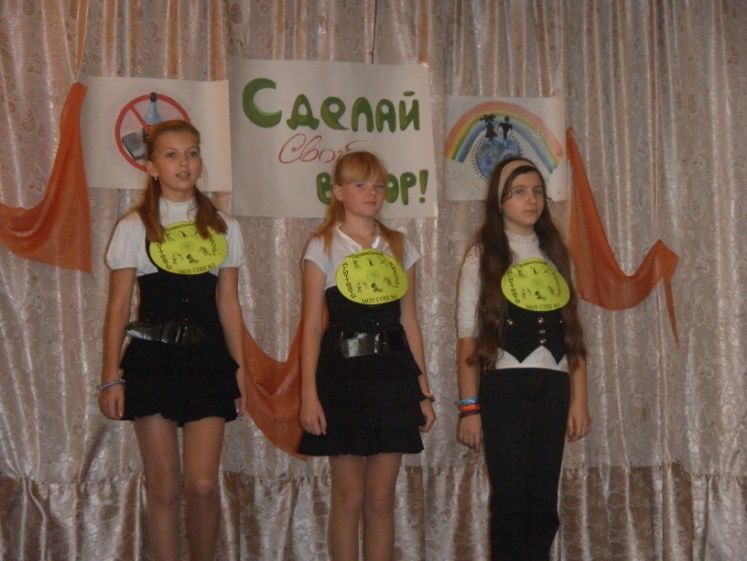 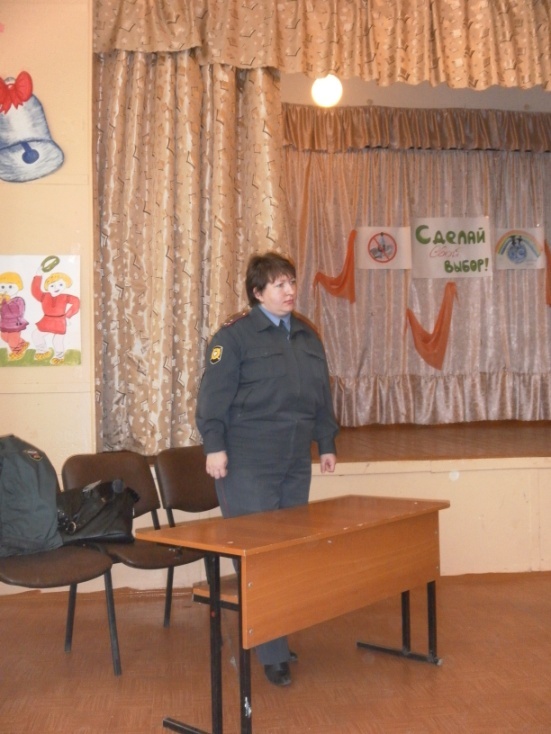 Под таким девизом работает школьная агитбригада «За здоровый образ жизни».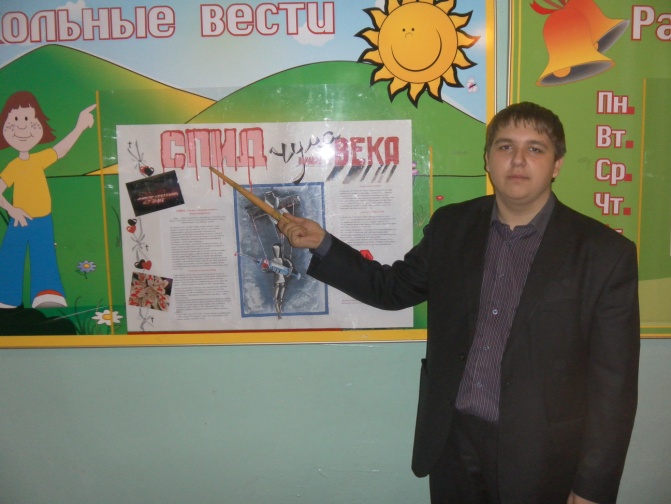 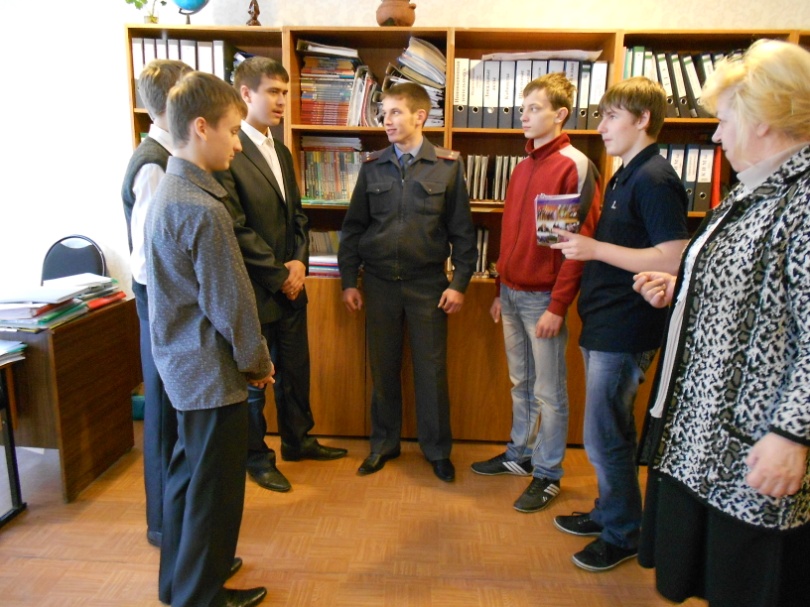 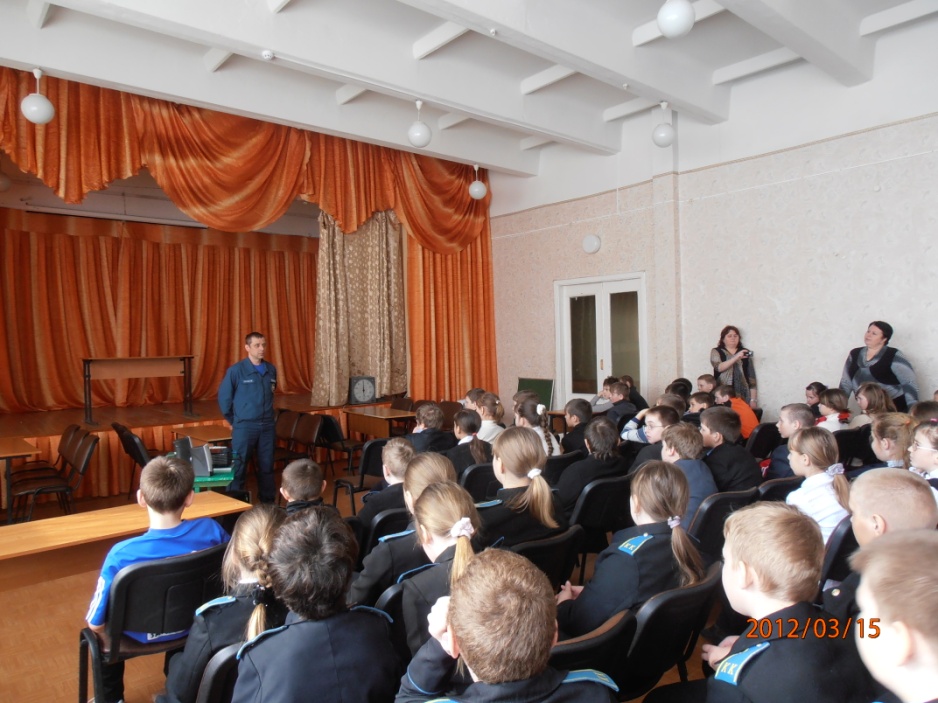 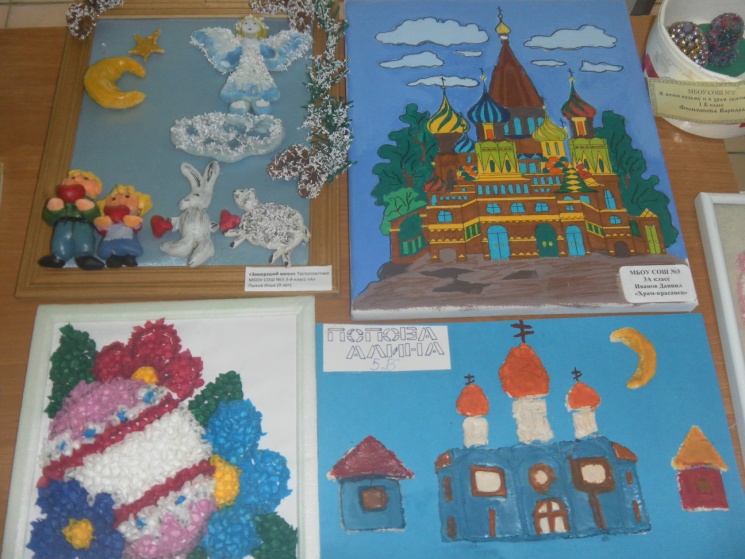 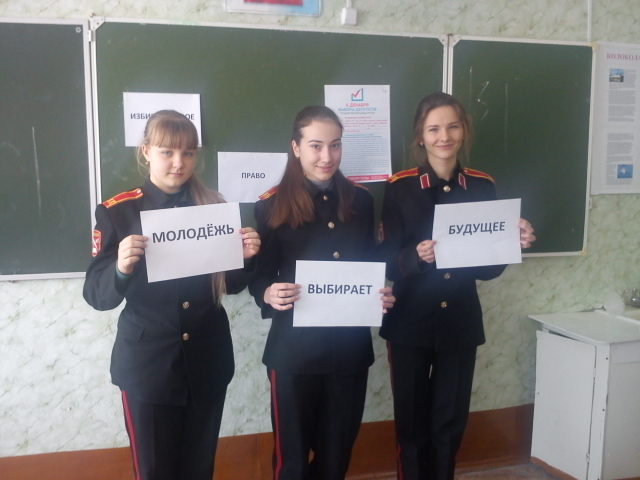 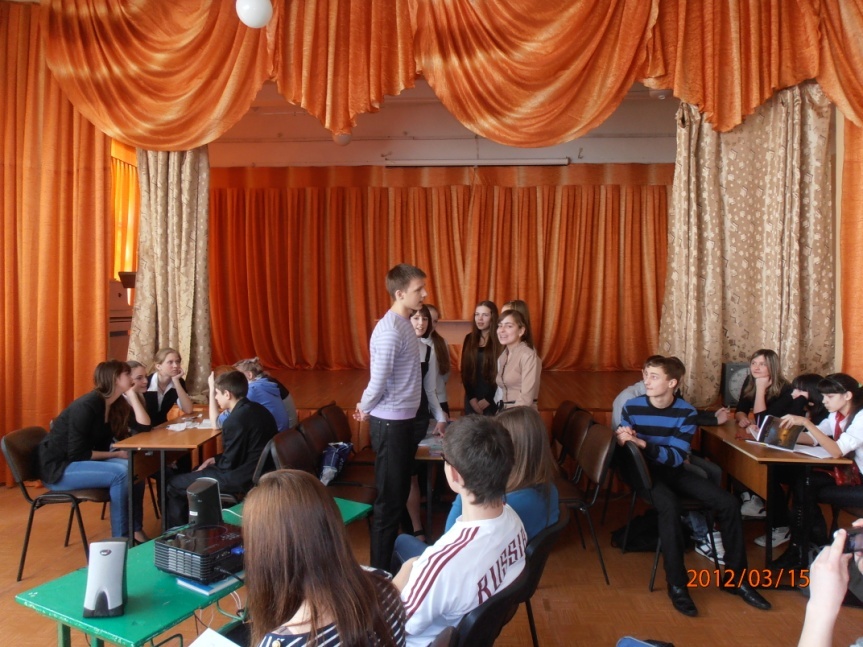 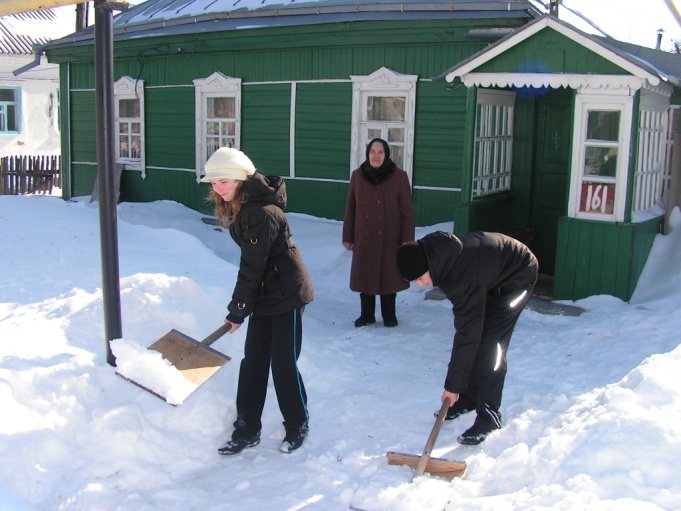 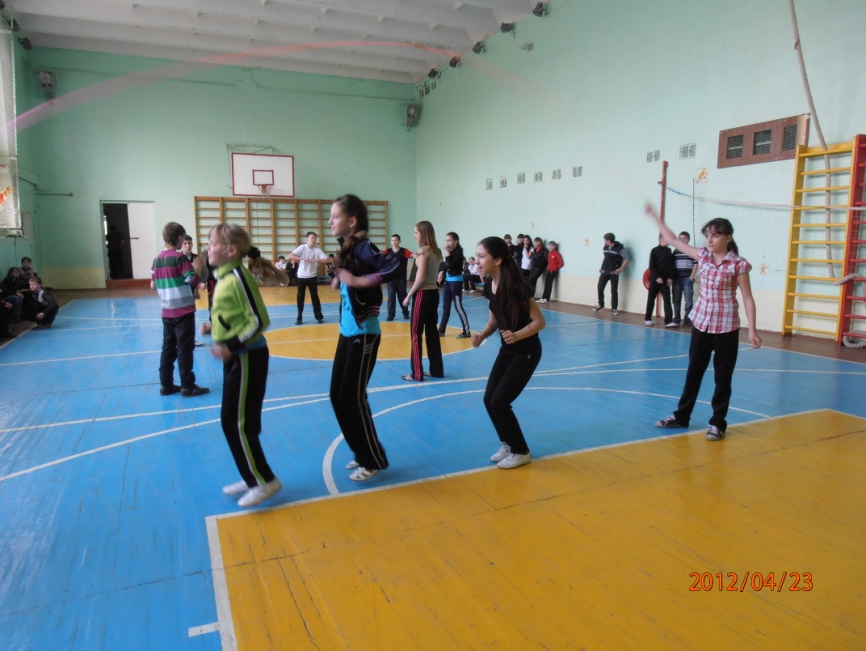 